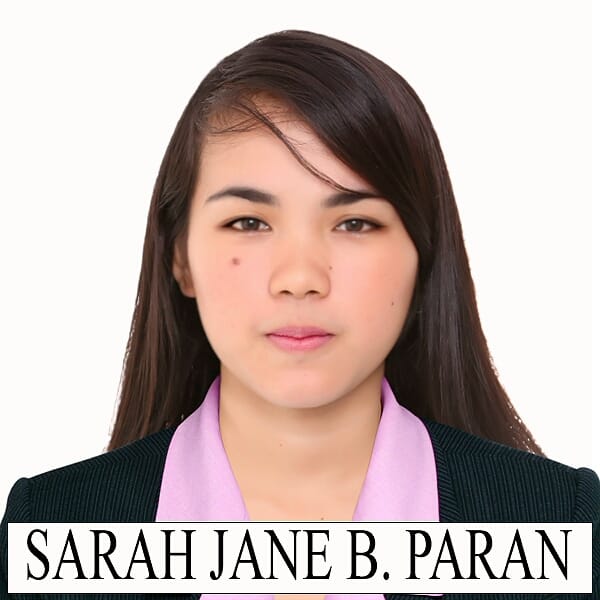 SARAH  (BS Civil Engineer)E-mail:  sarah-389860@2freemail.com OBJECTIVE:To gain further development in challenging career and experience with a company that offers a genuine opportunity for progression and to serve with my utmost capabilities.TECHNICAL AND PERSONAL SKILLS:Microsoft Office (Word, Excel, Powerpoint)AutoCad & SketchUpDrafting and graphics skillsExcellent written and verbal communication skills Highly organized and efficient Ability to work independently or as part of a team  EXPERIENCE:   MATH TUTOR Philippines ( August 2018-October 2018 )Tutor five students in 2nd year collegeDeveloped tutoring resourcesIdentified areas needing improvementHelped with students homework Monitored students progressSITE ENGINEER - TRAINEE          Well-built Specialty Contractors Inc. (March 2017 – May 2017)           Batasan, Quezon City - PhilippinesMonitored building work Prepared Site reports and filed other paper works Checked technical design and drawing to ensure that they are followed correctly LABORATORY TECHNICIAN - TRAINEE          Nprecision Construction Material Testing Center ( April 2013 – August 2013)          Cubao, Quezon City - PhilippinesObtained and analyzing specimen sample of soil, testing for gradation, moisture content, in place density and soil sieve characteristics Record data relating to obtaining and testing material, method used and result of test Prepared test report comparing test result with known specification; notified supervisor of discrepancies        SALESLADY/CASHIER          Divine’s MiniStore Philippines ( May 2010 - May 2011 )Responsible for knowing the needs of customerHandle cash transaction between customerEDUCATIONAL QUALIFICATION:Bachelor of Science in Civil Engineering (2014 – 2017) Technological University of the Philippines Civil Engineering Technology (2011 - 2014) Technological University of the Philippines SEMINARS AND TRAININGS ATTENDED:February 23,2017, Seminar on Transportation Planning and Environmental Management held at the Integrated Research and Training Center (IRTC) of the Technological University of the Philippines January 27, 2017, Lecture Series on Engineering and Technology Innovation with the theme: “ Fiber Composite Materials: Design, Testing and Advanced Industrial Application” held at the Integrated Research December 17,2013 – January 16, 2014, Basic Training Program entitled Basic Asphalt Technology held at the Integrated Research and Training Center (IRTC) of the Technological University of the Philippines November 12 – December 12, 2013, Basic Training Program entitled Concrete Material Testing held at the Integrated Research and Training Center (IRTC) of the Technological University of the Philippines February 19, 2013 Technical Research Seminar Technological University of the Philippines PERSONAL INFORMATION:Date of Birth:	December 21, 1992Nationality:	Filipino/Philippines